 КУРЕЖСКИЙ СЕЛЬСКИЙ СОВЕТ ДЕПУТАТОВ  ИДРИНСКОГО РАЙОНА КРАСНОЯРСКОГО КРАЯРЕШЕНИЕОб утверждении схемы одного многомандатного избирательного округа по выборам депутатов Курежского сельского Совета депутатов  третьего созыва В соответствии со статьей 18 Федерального закона «Об основных гарантиях избирательных прав и права на участие в референдуме граждан Российской Федерации»,  пунктом  6 статьи 2, статьей 8 Закона Красноярского края «О выборах в органы местного самоуправления в Красноярском крае»  Курежский сельский Совет депутатов РЕШИЛ:Утвердить схему одного многомандатного избирательного округа для проведения выборов депутатов Курежского сельского Совета депутатов Идринского района Красноярского края согласно приложению.Наделить каждого избирателя в образованном многомандатном избирательном округе  голосами. Решение вступает в силу после его официального опубликования в газете «Ведомости органов местного самоуправления Курежского сельсовета». Приложениек решению сельского Совета депутатовот 30.04.2015 №  ВН-132-рСХЕМАОДНОГО МНОГОМАНДАТНОГО ИЗБИРАТЕЛЬНОГО ОКРУГАДЛЯ ПРОВЕДЕНИЯ ВЫБОРОВ ДЕПУТАТОВ КУРЕЖСКОГО СЕЛЬСКОГО СОВЕТА ДЕПУТАТОВ ИДРИНСКОГО РАЙОНА КРАСНОЯРСКОГО КРАЯ И ЕЕ ГРАФИЧЕСКОЕ ИЗОБРАЖЕНИЕРаздел I. Схема многомандатного избирательного округа Раздел II. Графическое изображение схемы одного многомандатного избирательного округа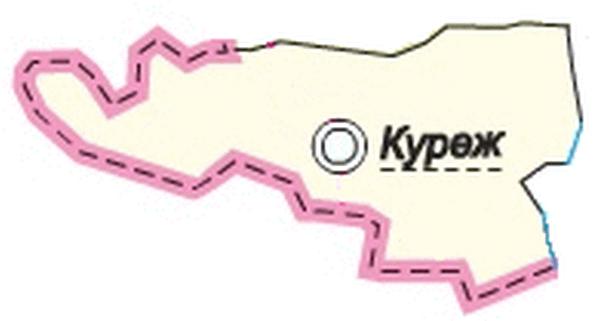 Избирательная комиссия муниципального образования Курежский сельсовет Идринского района Красноярского края                                                          РЕШЕНИЕ30.04.2015                                   с.Куреж                                     №  2-6         Об определении схемы одного многомандатного избирательного округа по выборамдепутатов Курежского сельского Совета депутатов  третьего созыва         В соответствии со статьей 18 Федерального закона «Об основных гарантиях избирательных прав и права на участие в референдуме граждан Российской Федерации», пунктом 6 статьи 2, статьей 8 Закона Красноярского края «О выборах в органы местного самоуправления в Красноярском крае»,    пунктом 3 статьи 19 Устава муниципального образования Курежский сельсовет. Избирательная комиссия муниципального образования Курежский  сельсовет РЕШИЛА:         1. Определить схему одного многомандатного избирательного округа по выборам депутатов Курежского сельского Совета депутатов третьего созыва согласно приложению.         2. Направить данное решение в Курежский сельский Совет депутатов для утверждения схемы избирательного округа.Председатель ИКМО        Курежский сельсовет               _____________  Лукьянов Н.АСекретарь ИКМО             Курежский сельсовет              ______________ Петрик А.М « 30 »  апреля 2015 года                        №  ВН-132-р          Глава  сельсовета                        Л.С.ЛуньковаНомеризбирательногоокругаПеречень населенных пунктов,входящих в избирательный округГраницыизбирательного округаЧислоизбирателейв округепо состоянию на 1 января 2015 года1.с. Курежс. Куреж280